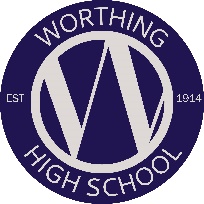 Department DescriptionWorthing High SchoolAlways Pursue Excellence SCIENCEStaff and Structure:The department is staffed by seven full time and two part time Science teachers who teach across all year groups, we are supported by one full time and two part time technicians. Within the department we have a philosophy of sharing good practice and resources to assist each other and provide the best education ensuring the highest levels of progress for all our students. KS3 is run over year 7 and 8 with each student receiving six hours per fortnight of Science lessons. In year 9 we start the new AQA 9-1 syllabus, with the top four sets following the separate Sciences route and the lower sets following the combined trilogy syllabus. Year 9 classes have 7 hours of Science per fortnight. In year 10 and 11 we run two Triple Science classes who receive ten hours of lessons per fortnight with a specialist teacher for each discipline, other classes will follow the AQA combined trilogy course with ten hours over their two-week timetable. This is also taught by three teachers of different specialisms. The Subject Team Leader has overall responsibility of the department with the Second in Science running KS4. There is also a TLR post for Leader of KS3. In addition, Science has the whole school post of STEM co-ordinator. Accommodation:Our new £2.38m Science block is superb. We have seven purpose built, state of the art Science labs with mobile fume cupboards, full Wi-Fi for computers and interactive white boards. Each lab also has full gas, water and electricity. Attainment:The Science team at Worthing High School work exceptionally hard to ensure all students attain the highest possible grades. Most recently our progress 8 data ranked us as making the best progress across the school (Biology - +0.24, Chemistry - +0.49, Physics - +0.11, Science - +0.08).  As a Faculty, we place great emphasis on working collaboratively; jointly planning Schemes of Work which are stored on the network for use by all staff. We are a forward thinking department which has at its centre the desire to offer an engaging and appropriate curriculum for all of our pupils. At the forefront of this is a focus on the continual professional development of all of the team.This is an excellent opportunity for an enthusiastic, well-qualified person to work in a successful 11-16 school.  Please see the attached person specification for more details on the qualities we are seeking in a candidate for the post we offer.  Thank you for the interest you have shown in this position.  Should you require any further details about the post, please do not hesitate to contact me at your earliest convenience.Thom IzodAssistant Head Teacher – Leader of Science